7.1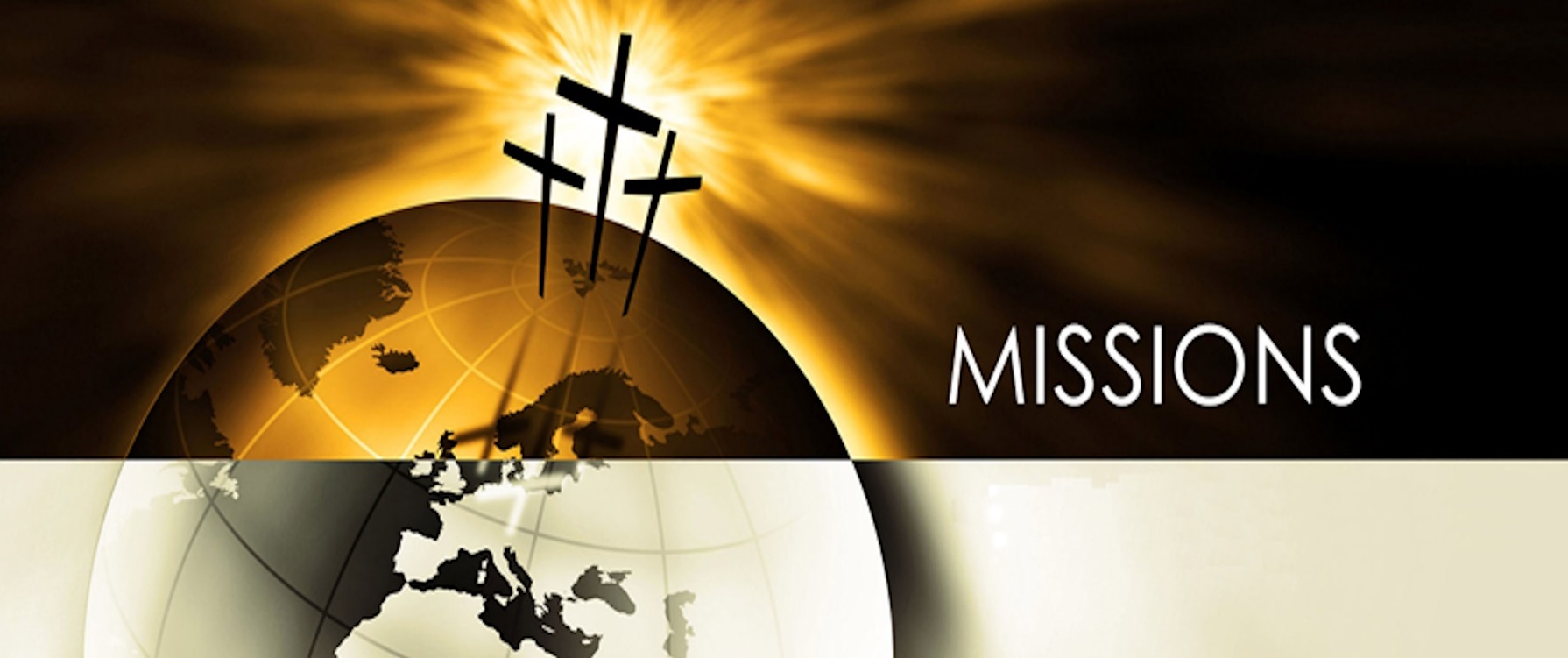 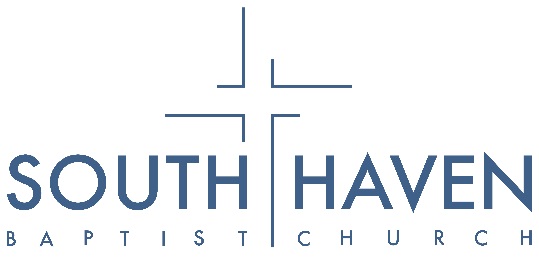 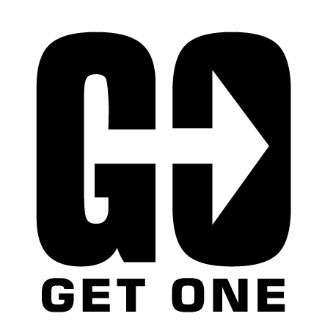 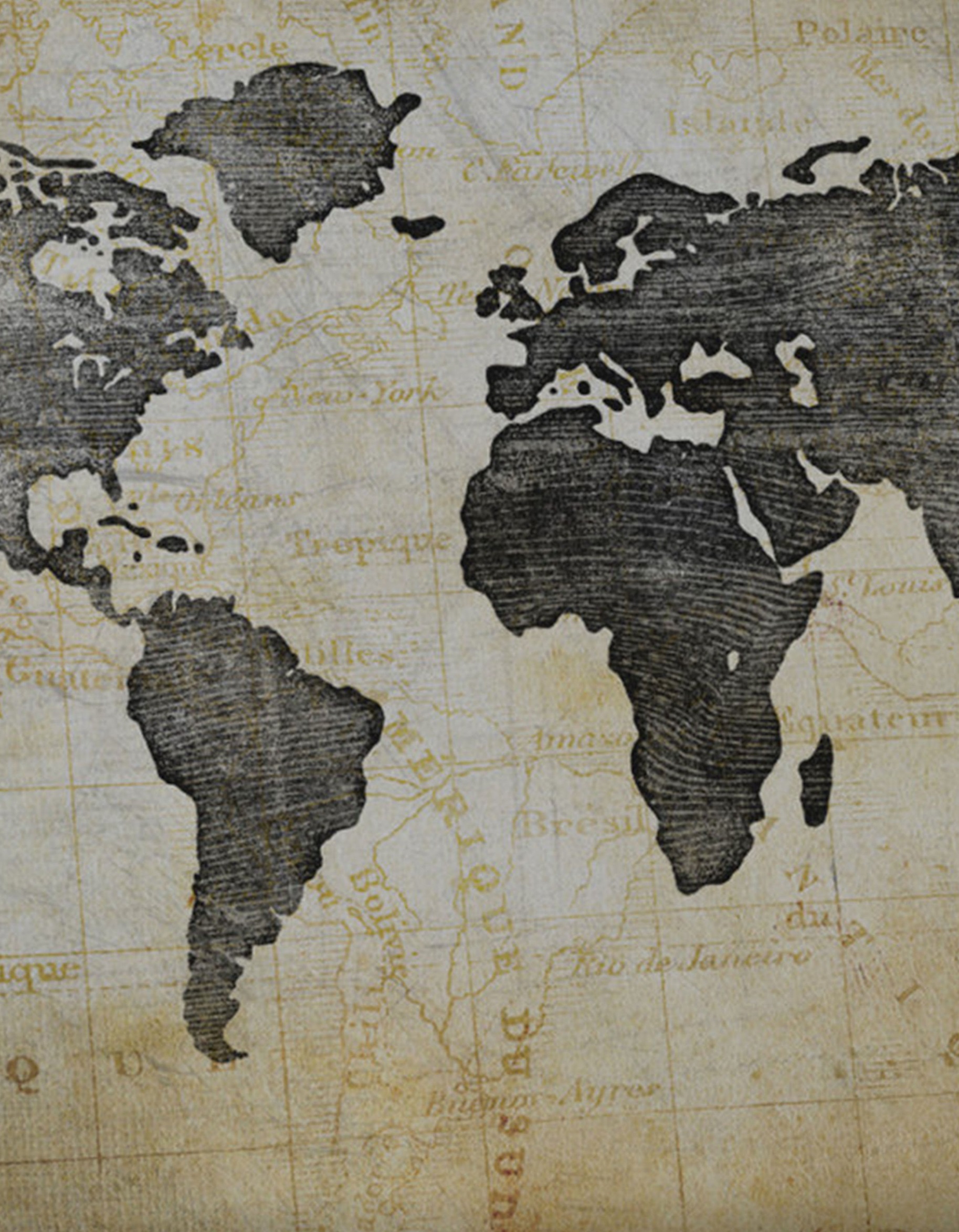 This application must be completed in full, regardless of whether or not you have previously participated in a South Haven short-term mission trip.Personal Information                    		   (First)			 (Middle)                                                         (Last)   Name ________________________________________________________________________ Date _______________________ Address ___________________________________________________________________________________________________ City _____________________________________________________________ State ________________ Zip ________________ Phone # (home) ___________________________________________ (work) ___________________________________________ (cell) __________________________________________ Date of birth (must be at least age 12)_____________________________ Passport # ________________________________________________________ Issue Date/Exp. Date __________/_________ Male	Female	E-mail address _______________________________________________________________________ Marital Status (please check one): Single Married Widowed DivorcedSpouse’s Name _____________________________________________________________________________________________T-Shirt Size: (circle your size)       S         M        L         XL           XXL          Other: ______________________________________________________Have you ever been convicted of a felony? If yes, please explain:____________________________________________________ ____________________________________________________________________________________________________________ Do you have any addictions? If yes, please explain:________________________________________________________________ ____________________________________________________________________________________________________________In case of emergency, please notify:Name __________________________________________________ Relationship _______________________________________ Address _____________________________________________ City ________________________ State ________ Zip ________ Phone # (home) _____________________________________ (work) ________________________________________________ Volunteer Ministry InformationWhich mission trip are you praying to attend? ______________________________ Dates of the Trip _____________________ List any foreign language training and your level of proficiency _________________________________________________Please indicate below the skills, training, experience and/or spiritual gifts you have. Check all that apply.Ministry Bible Teacher Evangelism Music Drama/Mime Youth MinistrySportsHealth Care Physician DentistNurse Optician Construction Carpentry Electrical PlumbingBrick Work HandworkBusiness Accounting Marketing ManufacturingComputers Other _____________ _____________ __________________________ __________________________Please list any mission experience:Country	Mission Organization	Dates	Ministry ______________________________________________________________________________________________________________________________________________________________________________________________________________________ ___________________________________________________________________________________________________________  Involvement in MinistryBriefly share your testimony and current walk as a Christ-Follower.List 2-3 reasons you feel the Lord is calling you to this short-term mission trip.Where are you in your boldness to engage in gospel conversations with those far from the Lord?      Circle from the following:            NOT BOLD                    LUKE WARM                         I NEED TRAINING                     VERY BOLDPlease list all ministries in which you are involved at your church and have been involved with other Christian Organizations: ____________________________________________________________________________________________________________ ____________________________________________________________________________________________________________ ____________________________________________________________________________________________________________  Personal CommitmentI fully realize that I will be going to _________________as a representative of Jesus Christ, South Haven Baptist Church.I will conduct myself in a Christ-like manner. I promise to be a team-player and participate in any way that I am called upon within my physical abilities to be a team player. I also understand that the training meetings scheduled before this Mission trip are a commitment to attend and I will be a student of the country and people that God has called me to minister. I will attend all meetings and fund raisers to the best of my ability.I affirm and support the policies and programs of South Haven Baptist Church, and its ministries, & staff, and agree to faithfully uphold them.Signed_____________________________________________________________________ Date ___________________________ ReferencesPlease provide two active South Haven church members that would recommend you to participate for this mission.Name _____________________________________________________ Relationship ___________________________________ Address ____________________________________________________________________________________________________ City ______________________________________________________________ State ___________________ Zip _____________ Phone # (home) __________________________________________ (work) ____________________________________________Name _____________________________________________________ Relationship ___________________________________ Address ____________________________________________________________________________________________________ City ______________________________________________________________ State ___________________ Zip _____________ Phone # (home) __________________________________________ (work) ____________________________________________  Activity and Deadline SchedulePlease return this Mission Trip Volunteer Application to the Mission Team Leader at the first team meeting along with a photocopy of your passport (if a passport is needed for your mission trip). Some of our international trips will require you to submit airline ticket costs up front as well as your physical passport to obtain necessary Visas and LOI’sNOTE: Your passport must have at least 8 months remaining before its expiration to travel overseas. * Airline and transportation costs must be purchased on some of our trips.    	  The Team leader will let you know in advance the cost of airline tickets.* Balance of trip cost due four (4) weeks prior to your teams departure. Policy StatementThe South Haven Missions Team thanks you for your interest and desire to serve the Lord as a volunteer in missions. South Haven is a Southern Baptist Church that welcomes all evangelicals to join us on the mission to bring the saving knowledge of Jesus Christ to a lost world. If you are not a Southern Baptist you will have opportunity to read the Baptist Faith and Message. If you do not agree with the BFM you may or may not be welcome to join. If allowed to join, you will not be allowed to teach or counsel one on one while on the trip.  NOTE: A big part of Missions is to support/encourage and pray for our Missionaries on the field. In no way are we to bring harm to our Missionaries years of work, nor tear down overnight what they work so hard to accomplish.Pastor Victor Bollvboll@southhavenchurch.orgSouth Haven Missions Ministry16800 Bel-Ray Blvd.Belton, Missouri 64012Phone: 816.322.0409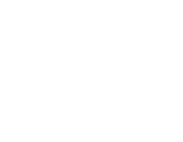 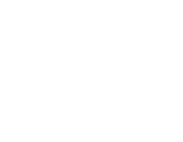 Release of LiabilityIn signing this form, I _________________________________________________, agree not to hold South Haven Baptist Church, its officers, employees or other agents liable for any injury, loss, damage, or accident that I might encounter while on one of their mission trips.I realize and acknowledge that my participation on a mission trip be it Local/National or Foreign includes many risks and possible dangers. I am well aware that my travel exposes me to such risks as accidents, disease, war, political unrest, injury from construction projects and other calamities.I hereby assume any such risks that might result from my travel and I unconditionally agree to hold South Have Baptist Church, its officers, employees or other agents blameless for any liability concerning my personal health and well being, or any liability for my personal property that might be lost, damaged, or stolen while on a mission trip.I have carefully read the foregoing and I understand that my signature herein holds South Have Baptist Church, it officers, employees or other agents harmless for any liability for injury, damage, loss, accident, delay or irregularity in schedule.Signed _____________________________________ and dated this ___________ day of______________________________________, 20______._____________________________________ Parent Signature if the volunteer is under 18 years of age.Note: The form must be turned in to the Team Leader at the First Team Meeting.BAPTIST CHURCHPage 1SHBC Global Mission Trip and Partnership ParticipationI, ________________________________, a mission volunteer to ______________________________ on the following dates ____________________________________________, understand that I am expected to raise 100% of the financial needs of the mission trip after applying the South Haven generous 15% church discount.  Because of SH generosity of 15% towards my trip, I will NOT solicit, ask or reach out to individuals for money from any South Haven S.S. Class or SH individuals unless they personally approach me wanting to assist my trip expenses. In order to receive a discount and participate in a SHBC-sponsored mission trip,  I attest that I meet the following requirements.•A Christ-Follower actively growing in my faith•An active member of South Haven Baptist Church•12 years old or older as of the departure dateThe amount of the partnership contribution will be determined annually based upon the approved Church budget. If I have extenuating circumstances, they have been noted on my Application and discussed with my Team Leader, who will notify the Missions Pastor, as appropriate.*Team members may consist of individuals who are members of other like-faith minded churches. In that situation, a letter from the pastor of that church is needed in order to confirm their church membership.  These team members are expected to abide by all SH rules and expectations as well as pay the total cost of the mission trip without any financial assistance from South Haven Baptist Church.Signature:  ________________________________________________________   Sample Fundraising LetterSample Fundraising Letter (To: family, extended family, coworkers, neighbors, friends, etc…)Dear ___________I have an exciting opportunity this coming __________ to participate in a mission trip with South Haven Baptist Church.  After praying about my part in this opportunity, God has placed a passion in my heart to help take the gospel to the people of ____________.   I look forward to seeing how God will open doors of ministry for us to share the good news of Jesus and further His Kingdom.  To participate in this exciting South Haven missions experience, each person desiring to go has been asked to do two things: 1. Raise prayer support and 2. Raise financial support.  The cost of this mission trip is $_________.  I would be very grateful if you would like to join with me by becoming one of my prayer partners.   You may also feel led to be a financial partner.    If you’re able to help financially, I’ve been asked to communicate the following:  Checks must be made payable to South Haven Baptist Church and sent directly to the church. On a church offering envelope or the envelope enclosed with this letter, please indicate that your contribution is sent with the intent of helping me ( Name ) raise money for the ______________________ mission trip. By doing this, the church will credit my involvement in raising the required funds.  If, for any reason, I cannot participate in this mission trip (due to illness, etc,), the Church will  use your donated funds  to help cover the overall costs of the ______________________mission trip and has COMPLETE discretion over the use of all donated funds. Contributions cannot be refunded.  The Church is leading several training classes so we will be fully prepared for the trip.  I look forward to sharing pictures, stories, and testimonies with you after the trip, so you can see how God worked through us and lives were transformed because of our obedience to go! Thank you for taking the time to read this letter and for praying about how you can partner with us to advance Gods Kingdom.  Sincerely, Your Name  